هو الابهی - ای مير منير بر سرير ثبوت چنان جلوس نما…حضرت عبدالبهاءاصلی فارسی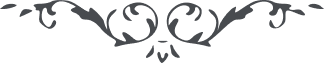 ٢٨٨ هو الابهی ای مير منير بر سرير ثبوت چنان جلوس نما که جنود ملکوت را در مقابل رو مصفوف بينی و چون بنيان مرصوص مقاومت يأجوج شبهات و مأجوج ترّهات نمائی و لسانی چون ذوالفقار حيدری از نيام دهان برآری و بر صفوف اهل متشابهات هجوم نمائی. قسم به جمال قدم که روبهانی چند در حفره حسد خزيده‌اند و شغالانی چند از فرط غيظ فرياد و فغانی نمايند. تو اسد شديد باش و هزبر دلير و البهآء علی اهل البهآء. ع ع 